Temat kompleksowy: Wkrótce wakacjeTemat dnia :Słoneczne lato Data :24.06Propozycja  1 Rodzic może wykonać wraz  z dzieckiem ćwiczenie w książce str. 94- określanie, o jakich wakacjach marzą dzieci przedstawione na zdjęciu.Propozycja 2Rodzic może odczytać dziecku wiersz H. Zielińskiej pt. „Słońce” i zapytać: o czym marzyło słońce ?Na sypkim piasku plaży leży słońce.                                                                                        
I marzy:                                                                                                                                          
 – Ach, jak dobrze być słońcem! 
– Żar taki bucha ze mnie...                                                                                                                 
W cieniu byłoby przyjemniej!                                                                                                      
W cieniu albo na wietrze...                                                                                                 
Upał, aż drga powietrze.                                                                                                     
Gdzie by się trochę ochłodzić?                                                                                                       
I znużone, czerwone –                                                                                                                
skryło się w morskiej wodzie.   Propozycja 3Rodzic może wykonać z dzieckiem kartę pracy  str.75- odszukiwanie dwóch takich samych kartoników, określanie położenia przedmiotów względem siebie. Propozycja 4Dziecko może wykonać pracę plastyczną- ozdabianie parasola przeciwsłonecznego według własnego pomysłu, za pomocą bibuły, kolorowych papierów, skrawków materiału. 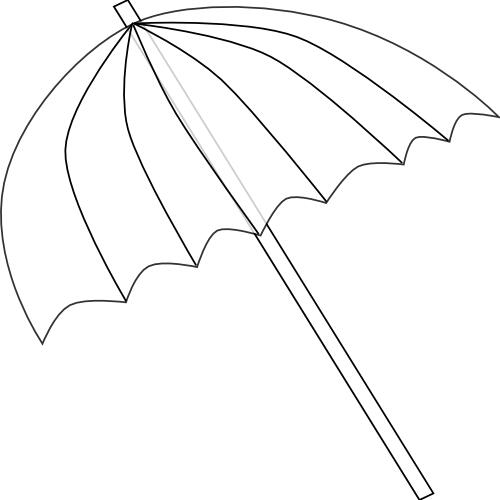 